Обеспечение работников средствами индивидуальной защитыПамятка для работодателя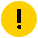 I. Важно! Под средствами индивидуальной и коллективной защиты работников (СИЗ) понимается - технические средства, используемые для предотвращения или уменьшения воздействия на работников вредных и (или) опасных производственных факторов, а также для защиты от загрязнения.Согласно законодательству работодатель обязан обеспечить работников средствами индивидуальной защиты на работах: с вредными и (или) опасными условиями труда,  выполняемых в особых температурных условиях,  связанных с загрязнением.В рамках деятельности по обеспечению работников СИЗ, работодатель обязан обеспечить за счет собственных средств:приобретение СИЗ;выдачу и применение СИЗ;хранение и уход за СИЗ;контроль за правильностью применения работниками СИЗ.Средства индивидуальной защиты (специальная одежда, специальная обувь, иные СИЗ, смывающие и обезвреживающие средства) должны пройти обязательную сертификацию или декларирование соответствия в установленном законодательством РФ о техническом регулировании порядке, в соответствии с установленными нормами.Работники обеспечиваются СИЗ по условиям труда (1), по климатическим поясам (2), по отраслям с учётом межотраслевых правил(3), по профессиям (включая сквозные) и должностям (4).К СИЗ относятся: специальная одежда (1), специальная обувь (2) и других средствах индивидуальной защиты (3)  - специальное сигнальное обмундирование повышенной видимости, изолирующие костюмы, средства защиты органов дыхания, средства защиты рук, средства защиты головы, средства защиты лица, средства защиты органа слуха, средства защиты глаз, предохранительные приспособления и т.п.Различают индивидуальные СИЗ и СИЗ общего пользования. Индивидуальные СИЗ выдаются работникам, СИЗ общего пользования закрепляются за рабочими местами.СИЗ должны быть промаркированными.Важно! Работодатель обязан информировать работников о полагающихся им средствах индивидуальной защиты.При проведении вводного инструктажа работник должен быть ознакомлен с правилами обеспечения работников специальной одеждой, специальной обувью и другими средствами индивидуальной защиты, а также с соответствующими его профессии и должности типовыми нормами выдачи СИЗ.В случае необеспечения работника СИЗ в соответствии с законодательством Российской Федерации он вправе отказаться от выполнения трудовых обязанностей, а работодатель не имеет права требовать от работника их исполнения и обязан оплатить возникший по этой причине простой.II.Важно! Обязательные требования к приобретению, выдаче, применению, хранению и уходу за специальной одеждой, обувью и другими СИЗ установлены Межотраслевыми правилами обеспечения работников специальной одеждой, специальной обувью и другими средствами индивидуальной защиты (утв. Приказом Минздравсоцразвития России от 01.06.2009 № 290н).В частности, этим приказом  утверждена форма личной карточки учета выдачи СИЗ.СИЗ могут быть приобретены работодателем во временное пользование по договору аренды.Предоставление работникам СИЗ, в том числе приобретенных работодателем во временное пользование по договору аренды, осуществляется в соответствии с типовыми нормами бесплатной выдачи специальной одежды, специальной обуви и других средств индивидуальной защиты, прошедших в установленном порядке сертификацию или декларирование соответствия, и на основании результатов проведения специальной оценки условий труда.Работодатель имеет право с учетом мнения выборного органа первичной профсоюзной организации или иного представительного органа работников и своего финансово-экономического положения устанавливать нормы бесплатной выдачи работникам специальной одежды, специальной обуви и других средств индивидуальной защиты, улучшающие по сравнению с типовыми нормами защиту работников от имеющихся на рабочих местах вредных и (или) опасных факторов, а также особых температурных условий или загрязнения (ч. 2 ст. 221 ТК РФ). Указанные нормы утверждаются локальными нормативными актами работодателя на основании результатов проведения специальной оценки условий труда и с учетом мнения соответствующего профсоюзного или иного уполномоченного работниками органа и могут быть включены в коллективный и (или) трудовой договор с указанием типовых норм, по сравнению с которыми улучшается обеспечение работников средствами индивидуальной защиты.Важно! Работодатель имеет право с учетом мнения выборного органа первичной профсоюзной организации  заменять один вид средств индивидуальной защиты, предусмотренных типовыми нормами, аналогичным, обеспечивающим равноценную защиту от опасных и вредных производственных факторов.III. При выдаче работникам СИЗ работодатель должен руководствоваться Типовыми нормами, соответствующими его виду деятельности.При отсутствии профессий и должностей в соответствующих типовых нормах работодатель выдает работникам СИЗ, предусмотренные типовыми нормами, утвержденными Приказом Минтруда России от 09.12.2014 № 997н «Об утверждении Типовых норм бесплатной выдачи специальной одежды, специальной обуви и других средств индивидуальной защиты работникам сквозных профессий и должностей всех видов экономической деятельности, занятым на работах с вредными и (или) опасными условиями труда, а также на работах, выполняемых в особых температурных условиях или связанных с загрязнением»  для работников сквозных профессий и должностей всех отраслей экономики, а при отсутствии профессий и должностей в этих типовых нормах - типовыми нормами для работников, профессии (должности) которых характерны для выполняемых работ.Важно! СИЗ, выдаваемые работникам, должны соответствовать их полу, росту, размерам, а также характеру и условиям выполняемой ими работы.Работодатель обязан организовать надлежащий учет и контроль за выдачей работникам СИЗ в установленные сроки. При этом учет может быть организован с применением программных средств (информационно-аналитических баз данных).Выдача работникам и сдача ими СИЗ фиксируются записью в личной карточке учета выдачи СИЗ.После выдачи СИЗ работодатель обязан обеспечить принятие мер по:испытанию и проверке исправности используемых работниками СИЗ, хранению СИЗ в специально оборудованном помещении, уходу за СИЗ, который включает в себя стирку, чистку, дезинфекцию, дегазацию, дезактивацию, обеспыливание, обезвреживание.Важно! Работодатель обязан обеспечить обязательность применения работниками СИЗ.За отказ от применения СИЗ работник может быть привлечен к дисциплинарной ответственности согласно ст. 192 ТК РФ как за неисполнение или ненадлежащее исполнение по его вине возложенных на него трудовых обязанностей.IV. Для хранения выданных работникам СИЗ работодатель обязан предоставить в соответствии с требованиями строительных норм и правил специально оборудованные помещения (гардеробные).При пропаже или порче СИЗ в установленных местах их хранения по независящим от работников причинам работодатель выдает им другие исправные СИЗ. Работодатель обязан  обеспечить замену или ремонт СИЗ, пришедших в негодность до окончания срока носки по причинам, не зависящим от работника.Важно! В соответствии с установленными в национальных стандартах сроками работодатель обеспечивает испытание и проверку исправности СИЗ, а также своевременную замену частей СИЗ с понизившимися защитными свойствами. После проверки исправности на СИЗ ставится отметка (клеймо, штамп) о сроках очередного испытания.СИЗ, возвращенные работниками по истечении сроков носки, но пригодные для дальнейшей эксплуатации, используются по назначению после проведения мероприятий по уходу за ними (стирка, чистка, дезинфекция, дегазация, дезактивация, обеспыливание, обезвреживание и ремонт). В случае отсутствия у работодателя технических возможностей для химчистки, стирки, ремонта, дегазации, дезактивации, обезвреживания и обеспыливания СИЗ данные работы должны выполняться  организацией, привлекаемой работодателем по гражданско-правовому договору.Пригодность указанных СИЗ к дальнейшему использованию, необходимость проведения и состав мероприятий по уходу за ними, а также процент износа СИЗ устанавливаются уполномоченным работодателем должностным лицом или комиссией по охране труда организации (при наличии) и фиксируются в личной карточке учета выдачи СИЗ.V. Важно! Законодательством установлена ответственность работодателя за:нарушения государственных нормативных требований охраны труда (допуск к работе лица, не обеспеченного положенными СИЗ), за необеспечение работников средствами индивидуальной защиты (ч. 1 и 4 ст. 5.27.1 КоАП РФ).